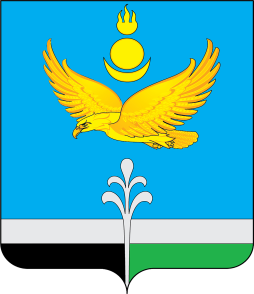 РОССИЙСКАЯ ФЕДЕРАЦИЯИРКУТСКАЯ ОБЛАСТЬНУКУТСКИЙ РАЙОНАДМИНИСТРАЦИЯМУНИЦИПАЛЬНОГО ОБРАЗОВАНИЯ «НУКУТСКИЙ РАЙОН»ПОСТАНОВЛЕНИЕ18 декабря 2023                                            № 471                                          п. НовонукутскийОб утверждении перечня организаций,обеспечивающих выполнение мероприятий местного уровня по гражданской обороне на территориимуниципального образования «Нукутский район»В целях обеспечения выполнения мероприятий по гражданской обороне на территории муниципального образования «Нукутский район» при военных конфликтах или вследствие этих конфликтов, а также при чрезвычайных ситуациях природного и техногенного характера, в соответствии  с Федеральным законом от 12.02.1998 № 28-ФЗ «О гражданской обороне», Федеральным законом от 06.10.2003 № 131-ФЗ «Об общих принципах организации местного самоуправления в Российской Федерации», постановлением Правительства Российской Федерации от 26.11.2007 № 804 «Об утверждении Положения о гражданской обороне в Российской Федерации», приказом МЧС России от 14.11.2008 № 687 «Об утверждении Положения об организации и ведении гражданской обороны в муниципальных образованиях и организациях», руководствуясь ст. 35 Устава муниципального образования «Нукутский район», АдминистрацияПОСТАНОВЛЯЕТ:1. Утвердить Перечень организаций обеспечивающих выполнение мероприятий местного уровня по гражданской обороне на территории муниципального образования «Нукутский район» (Приложение № 1).2. Постановление Администрации муниципального образования «Нукутский район» от 28 апреля 2023 г. № 175 «Об утверждении перечня организаций, обеспечивающих выполнение мероприятий местного уровня по гражданской обороне на территории муниципального образования «Нукутский район» » считать утратившим силу.3. Опубликовать настоящее постановление в газете «Свет Октября» и разместить на официальном сайте муниципального образования «Нукутский район».4.	Контроль за исполнением настоящего постановления оставляю за собой.       Мэр                                                                                                             А.М. ПлатохоновПриложение № 1к постановлению Администрации МО «Нукутский район»от 18.12.2023 г. № 471 Перечень организаций, обеспечивающих выполнение мероприятий местного уровня по гражданской обороне на территории муниципального образования «Нукутский район»Лист согласованияПодготовил:Заведующий сектором по ГО и ЧС				__________ А.М. Марханов (подпись)Согласовано:         Первый заместитель мэра          МО «Нукутский район»                                                                 __________Андрианов С.В.                                                                                                                                (подпись)Главный специалист-юристюридического отдела КУМИ МО «Нукутский район»					               ________     (подпись)№п/пНаименование организацийМероприятия местного уровня по гражданской оборонеОповещение населения об опасностях, возникающих при военных конфликтах или вследствие этих конфликтов, а также при возникновении чрезвычайных ситуациях природного и техногенного характера.Оповещение населения об опасностях, возникающих при военных конфликтах или вследствие этих конфликтов, а также при возникновении чрезвычайных ситуациях природного и техногенного характера.Оповещение населения об опасностях, возникающих при военных конфликтах или вследствие этих конфликтов, а также при возникновении чрезвычайных ситуациях природного и техногенного характера.1МКУ «ЕДДС муниципального образования «Нукутский район»Оповещение Глав администраций сельских поселений, руководителей организаций, учреждений, предприятий с использованием технических средств оповещения, а также их поддержание в состоянии постоянной готовности системы централизованного оповещения населения.Администрации  МО сельских поселений муниципального образования «Нукутский район»Оповещение населения с использованием сирен, громкоговорящих устройств. Первоочередное жизнеобеспечение населения пострадавшего при военных конфликтах или вследствие этих конфликтов, а также при чрезвычайных ситуациях природного и техногенного характераПервоочередное жизнеобеспечение населения пострадавшего при военных конфликтах или вследствие этих конфликтов, а также при чрезвычайных ситуациях природного и техногенного характераПервоочередное жизнеобеспечение населения пострадавшего при военных конфликтах или вследствие этих конфликтов, а также при чрезвычайных ситуациях природного и техногенного характера2ООО «Крот»Обеспечение населения, водоснабжением